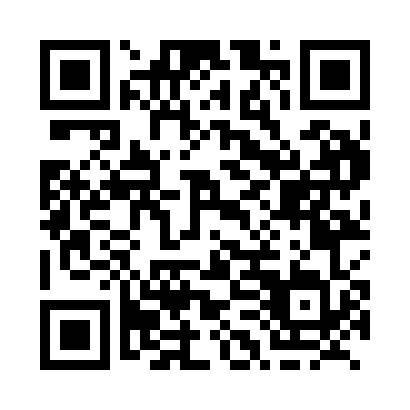 Prayer times for Plainville, Ontario, CanadaMon 1 Jul 2024 - Wed 31 Jul 2024High Latitude Method: Angle Based RulePrayer Calculation Method: Islamic Society of North AmericaAsar Calculation Method: HanafiPrayer times provided by https://www.salahtimes.comDateDayFajrSunriseDhuhrAsrMaghribIsha1Mon3:435:341:176:379:0010:512Tue3:445:351:176:379:0010:503Wed3:455:351:176:378:5910:504Thu3:465:361:176:378:5910:495Fri3:475:361:186:378:5910:486Sat3:485:371:186:378:5810:487Sun3:495:381:186:378:5810:478Mon3:505:391:186:368:5710:469Tue3:515:391:186:368:5710:4510Wed3:525:401:186:368:5610:4411Thu3:535:411:196:368:5610:4312Fri3:555:421:196:368:5510:4213Sat3:565:431:196:358:5510:4114Sun3:575:431:196:358:5410:4015Mon3:595:441:196:358:5310:3916Tue4:005:451:196:348:5310:3717Wed4:015:461:196:348:5210:3618Thu4:035:471:196:338:5110:3519Fri4:045:481:196:338:5010:3320Sat4:065:491:196:338:4910:3221Sun4:075:501:196:328:4810:3122Mon4:095:511:196:328:4710:2923Tue4:105:521:196:318:4610:2824Wed4:125:531:196:308:4510:2625Thu4:145:541:196:308:4410:2526Fri4:155:551:196:298:4310:2327Sat4:175:561:196:298:4210:2128Sun4:185:571:196:288:4110:2029Mon4:205:581:196:278:4010:1830Tue4:215:591:196:278:3910:1631Wed4:236:001:196:268:3810:15